ERZURUM TEKNİK ÜNİVERSİTESİSosyal Bilimler Enstitüsü MüdürlüğüSeminer Değerlendirme Tutanağı  I- ÖĞRENCİ BİLGİLERİAdı				: .....................................................................................................................................................Soyadı			: ......................................................................................................................................................Numarası			: .....................................................................................................................................................Anabilim Dalı			: .....................................................................................................................................................          Danışmanı			: .....................................................................................................................................................                                   Programı			:             Yüksek Lisans                   Doktora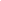 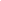 Seminerin Adı		: ......................................................................................................................................................				  .......................................................................................................................................................				  .......................................................................................................................................................  II- SEMİNER SUNUMU	Sunum Tarihi		: ......../......../202.....	Sunum Saati		: ............... : .................	Sunum Yeri/Bağlantı	: ....................................................................................................................................................................	Açıklama		: .....................................................................................................................................................................	(Gerekli ise)		   ....................................................................................................................................................................			  	   ..................................................................................................................................................................... III- DEĞERLENDİRME 	                 Başarılı                                   Başarısız                                Katılmadı  (Başarısız olarak değerlendirilir)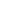 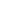 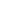 .....................................................................Danışman(Unvan, Ad, Soyad, İmza) Ek 1: Seminer Etik ve Bildirim Formu Ek 2: Seminer Benzerlik Oranı Raporu  Ek 3: Seminer Tam metni (pdf formatında)